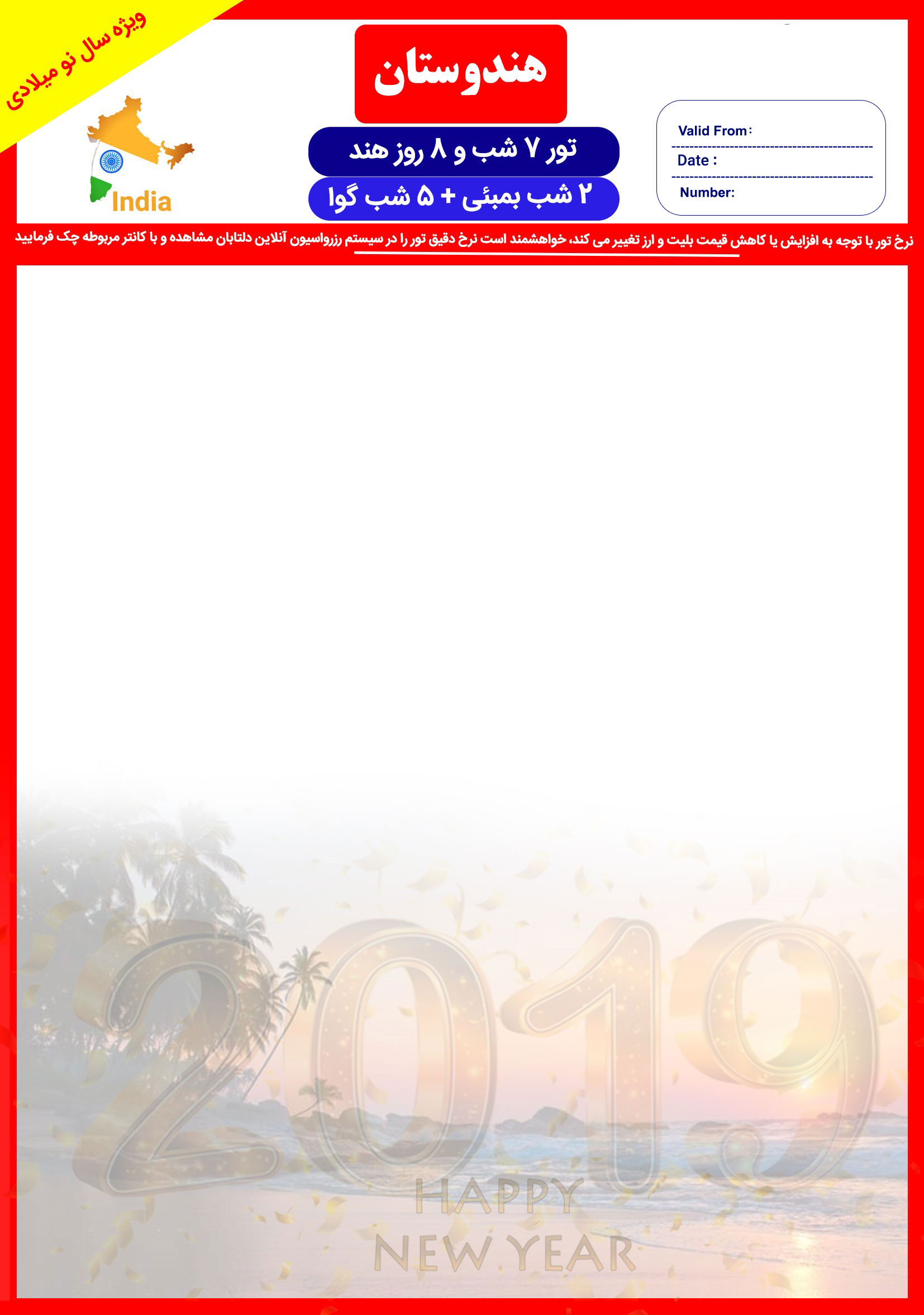 خدمات تور:1- 7 شب اقامت در هتل های فوق الذکر2- 7 صبحانه بوفه 3- پرواز داخلی بین شهرهای بمبئی به گوا و بالعکس      4-2گشت نیم روزی در هر شهر ( دیدار از 17 مکان دیدنی هند )5-ترانسفر فرودگاهی رفت و برگشت6-راهنمای انگلیسی زبان در شهر های بمبئی و گوا7-بیمه مسافرتی8-ورودیه گشت ها نفری 10 یورو می باشد که در صورت درخواست مسافر به نرخ پکیج اضافه می شود9-در صورت درخواست نرخ نفر اضافه و یا اتاق یک تخته با کانتر مربوطه هماهنگ شودشرایط کنسلی : کنـسلی هتـل بعد از رزرو سوخت کامل می باشد.لطفـا به نکات زیـر تـوجه فـرمـایید :کودک بی تختکودک  با تختاتاق یک تختههر نفر در اتاق دو تختهتاریخسرویس درجهنام هتل145€364€-513€21 DEC – 28 DECBBBB4*THE EMERALD(MUMBAI)SANDALWOOD(GOA)205€540€-755€25 DEC – 01 JANBBBB4*THE EMERALD(MUMBAI)SANDALWOOD(GOA)233€568€-782€28 DEC – 04 JANBBBB4*THE EMERALD(MUMBAI)SANDALWOOD(GOA)145€337€-463€21 DEC – 28 DECBBBB4*THE EMERALD(MUMBAI)NA GOA GRAND(GOA)205€463€-645€25 DEC – 01 JANBBBB4*THE EMERALD(MUMBAI)NA GOA GRAND(GOA)233€496€-689€28 DEC – 04 JANBBBB4*THE EMERALD(MUMBAI)NA GOA GRAND(GOA)145€463€-678€21 DEC – 28 DECBBBB5*THE ORCHID(MUMBAI)CHANCES RESORT(GOA)205€550€-793€25 DEC – 01 JANBBBB5*THE ORCHID(MUMBAI)CHANCES RESORT(GOA)233€579€-821€28 DEC – 04 JANBBBB5*THE ORCHID(MUMBAI)CHANCES RESORT(GOA)145€584€-876€21 DEC – 28 DECBBBB5*THE ORCHID(MUMBAI)COUNTRY INN CANDOLIM(GOA)205€694€-1035€25 DEC – 01 JANBBBB5*THE ORCHID(MUMBAI)COUNTRY INN CANDOLIM(GOA)233€722€-1063€28 DEC – 04 JANBBBB5*THE ORCHID(MUMBAI)COUNTRY INN CANDOLIM(GOA)